1. Účelem tlumičů pérování je:                                                                                                            (2 body)a) zachycovat suvné sílyb) utlumení rozkmitání vozidla po přejezdu nerovnostic) tlumit přenos akustického hluku od pneumatik2. Základním principem činnosti tlumičů pérování je:                                                                     (2 body) a) zvýšené tření mezi kovovými součástmi tlumičeb) průběžné měnění viskozity olejové náplně při pohybu tlumičec) odpor vzniklý při průtoku oleje tlumícím ventilem3. Síla nutná pro stlačení dvojčinného teleskopického tlumiče klasického provedení je:         (2 body)a) větší než síla pro roztaženíb) menší než síla nutná pro roztaženíc) je stejná pro stlačení i pro roztažení4. Stlačený dusík má u dvouplášťových plynokapalinových tlumičů za úkol:                               (2 body)a) změkčit pérování tlumičeb) zamezit zpěnění tlumičového olejec) zlepšit účinnost tlumení v krajních polohách pístnice5. Vadné tlumiče pérování se navenek projeví:                                                                                 (2 body)a) prodloužením brzdné dráhy, zhoršenou stabilitou vozu, četnými ploškami po obvodu dezénu pneumatikyb) vibracemi karosérie, sjížděním středové části běhounu po celém obvodu pneumatikyc) zvýšeným naklápěním vozidla v zatáčkách, sjížděním vnější části běhounu po celém obvodu pneumatiky6. Nejobjektivnější zkouška tlumiče pérování se provádí:                                                                (2 body)a) bezdemontážní rázovou metodoub) bezdemontážní rezonanční metodouc) odzkoušením demontovaného tlumiče na speciálním zařízení7. Na obrázku je graf testování funkce tlumiče. Z nabídky vyberte správné tvrzení.                    (3 body)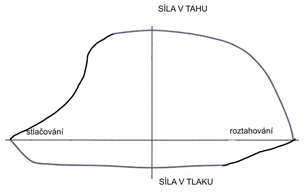 a) tlumič má ohnutou pístnicib) tlumič je funkčně v pořádkuc) v tlumiči je nedostatek oleje8. Co nejpřesněji pojmenujte druh vyobrazeného tlumiče pérování.                                         (3 body)- jednoplášťový plyno – kapalinový tlumič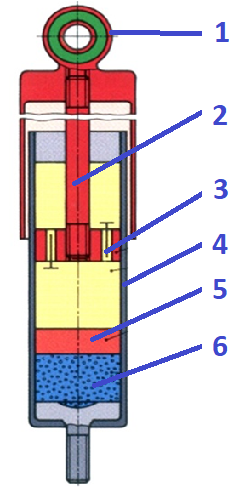 9. Pojmenujte součásti č. 2, 3, 4, 5 tlumiče z předchozího obrázku.                                       (4 body)2 = pístnice3 = tlumící ventil (píst)4 = plášť5 = membrána (píst)10. Jaký je výsledek vyobrazeného testu funkce tlumičů? Jaký postup opravy podle výsledku zvolíte?body)- vadný levý zadní tlumič- provede se výměna OBOU tlumičů zadní nápravy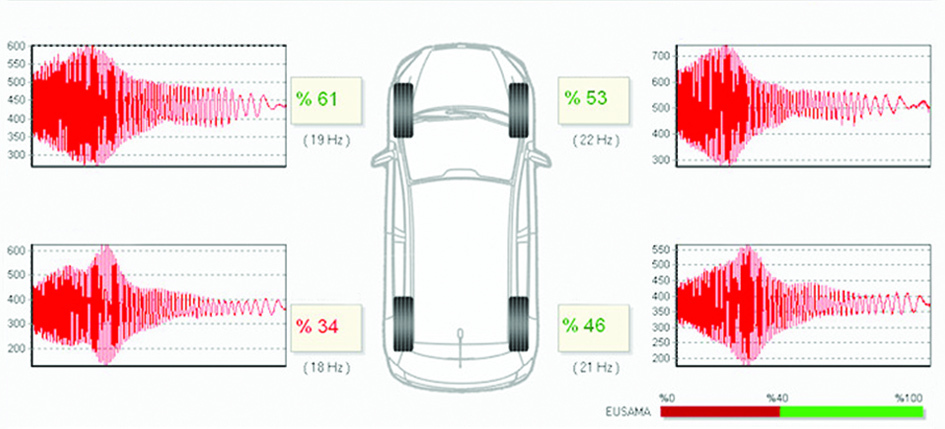 	Výsledné hodnocení:Bodová úspěšnost:    25 – 22 b   ......1                                      21 – 18 b ....... 2                                      17 – 14 b …….. 3                                      13 – 11 b ........4                                      10 –   0 b ……...5Klasifikační test 2 - řešeníModul Podvozky 2 – tlumiče pérování